Czwartek, 08.04.2021Temat: Co robi na wsi świnka.,,ŚWINKA” - zabawa z rysowanym wierszykiem. Rodzic recytuje wierszyk i pokazuje dziecku jak narysować świnkę. Później rodzic czyta rymowankę, a dziecko rysuje samo.ŚWINKATo będzie świneczka.Brzuszek jak beczka, ogon zakręcony,ryjek przytępiony.Uszka.. , oko…, nóżki małe…I zwierzątko jest już małe.2. ,,Gdzie mieszka świnka?”- dziecko ogląda filmik, po obejrzeniu odpowiada na pytanie gdzie mieszka świnka i jakie wydaje dźwięki.https://www.youtube.com/watch?v=1PD3jNhefUA"Połącz zwierzątko z jego mamą" - gra online.https://learningapps.org/watch?v=pk006qw9k204. ,,Obrazek”- kształtowanie orientacji w przestrzeni.Dziecko koloruje obrazki, wycina je i przykleja na nowej kartce pod dyktando rodzica.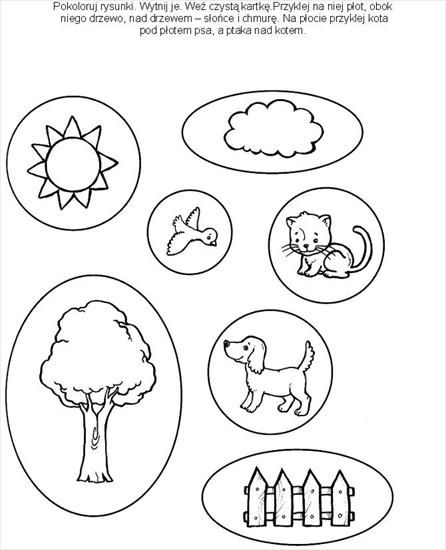 